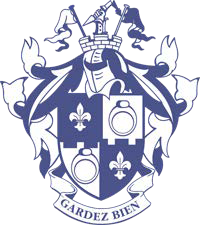 MONTGOMERY COUNTY COUNCILROCKVILLE, MARYLANDOFICINA DEL PRESIDENTE DEL CONCEJO Declaración del Concejo del Condado de Montgomery sobre la decisión del Presidente Trump de rescindir DACA6 de Septiembre 2017El Concejo del Condado de Montgomery denuncia la decisión del Presidente Trump de desmantelar el programa Acción Diferida mejor conocido como (DACA). Este beneficio migratorio ha ayudado alrededor de 800,000 jóvenes, quienes vinieron a los Estados Unidos cuando eran niños y son a menudo referidos como "Soñadores" para establecer raíces en nuestra comunidad, obtener títulos universitarios y obtener las destrezas y entrenamiento necesarios para asegurar trabajos. DACA ha proporcionado una sensación de seguridad y les ha dado la oportunidad de poder escalar. A su vez, DACA ha sido clave para el mejoramiento de la economía de los Estados Unidos.La decisión del Presidente Trump sobre este alivio migratorio obligará a estos jóvenes a esconderse y destruirá sus posibilidades de tener una vida plena y productiva. Su decisión va en contra de la justicia racial y social y tendrá un impacto económico en nuestra nación. El reporte del Centro de Recursos Legales para inmigrantes publicado en diciembre del 2016 estima que 685,195 jóvenes inmigrantes se quedarán desempleados si se elimina DACA. Esto podría representar una pérdida de $ 24,6 mil millones en fondos de Seguro Social durante la próxima década. El Instituto Cato también informa que la descisión de DACA costará a Maryland alrededor de $3 mil millones de 2018-2028.Los jóvenes con estatus temporal provisto a través de DACA han cumplido con las reglas y trabajado duro para establecer sus vidas en América. Es por eso que el Concejo del Condado de Montgomery continuará apoyando a nuestros "Soñadores." Trabajaremos con nuestros representantes en el Congreso para detener esta decisión equivocada e injusta.Independientemente de lo que suceda en el nivel federal, el Condado de Montgomery sigue siendo una comunidad abierta y acogedora para todos sus residentes que están trabajando duro para lograr el sueño americano.STELLA B. WERNER OFFICE BUILDING 100 MARYLAND AVENUE, 6TH FLOOR, ROCKVILLE, MARYLAND 20850240-777-7828 OR 240-777-7900, TTY 240-777-7914, FAX 240-777-7989WWW.MONTGOMERYCOUNTYMD.GOV